ДОБРИЧКИ ОБЩИНСКИ СЪВЕТ, ГРАД ДОБРИЧ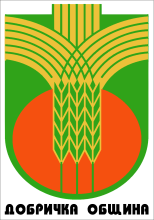 Ул.”Независимост” № 20, централа: 058/600 889; тел.: 058/603 119факс: 058/603 124; ел.поща:obshtinskisavet@dobrichka.bgСПРАВКАс  решения от проведено извънредно заседание на Добрички Общински съвет, град Добрич поПРОТОКОЛ № 6/ 15.02.2024г.ОТНОСНО: Приемане на Програма за управление на община Добричка, град Добрич за мандат 2023-2027Внася: Соня ГеоргиеваКмет на община ДобричкаРЕШЕНИЕ 51На основание чл.21, ал.1, т.12 и във връзка с чл.44, ал.5 от Закона за местното самоуправление и местната администрация Добрички общински съвет приема Програма за управление на община Добричка за мандат 2023-2027 година.С явно поименно гласуване с  13 гласа  “за”, 0  -  “против”,  6 -  “въздържал се” – решението  се приема.„За“- Георги Драгнев, Борислав Борисов, Мария Янакиева, Георги Коев, Гинка Христова, Йордан Йорданов, Маринела Балчева, Павел Костадинов, Анифе Карани, Ярослава Василева, Теодора Иванова, Икбал Мариянов, инж. Диана Далакманска, Петко Игнатов „против“- няма, въздържал се”-  д-р Ердинч Хаджиев, Пламен Петров, Сибел Осман, Пламен Тодоров, Стефан Димов, Тихомир Колев,Отсъстват: Илдъз Юнус, Икбал МарияновОТНОСНО: Предложение относно: Разглеждане на докладни записки и предложения с приложени към тях протоколи от проведените общи събрания по кметства и населени места с кметски наместник, на територията на община Добричка – за определяне използването на не по-малко от 30 на сто от постъпленията от продажба и разпореждане с общинско имущество на нас територията на населеното място за дейности от местно значение и от строителната програма.Внася: Соня ГеоргиеваКмет на община ДобричкаРЕШЕНИЕ 52І. На основание чл.21, ал.1, т.8, във  връзка с чл.52, ал.5 от  Закона за местното самоуправление и местната администрация и чл.47,  ал.4 от Наредба № 4 на Добрички общински съвет, Добрички общински съвет дава съгласие за използването на не по-малко от 30 на сто от постъпленията от продажба и разпореждане с общинско имущество на територията на населеното място за дейности от местно значение и от строителната програма, както следва:с. АлцекДофинансиране на План-сметка „Чистота“с. БатовоЗакупуване на климатици – 2 бр.с. БдинциТекущ ремонт  Клуб на пенсионера;Закупуване на чакъл;Доставка на косачка.с. Бенковски Закупуване на косачка за косене и телескопична машина за рязане на клони;Разширение на видеонаблюдение;Закупуване на щори;Доставка на пейки за Клуб на пенсионера и Младежки клуб;Материали за измазване на северна фасада сграда кметство;Почистване и ремонт на естествени чешми и кладенец;Доставка на осветителни тела за улично осветление;Доставка на маси и столове за Клуб на пенсионера и Младежки клуб;Доставка на кафе-машина за Клуб на пенсионера;Назначаване на 1 работник в кметството за 3 месеца.с. БогданТекущ ремонт на склад в гробищен парк.с. БожуровоТрансфер за ремонт на ограда;Асфалтиране на част от улица 12 –та;Назначаване на 1 работник за 3 месеца;Закупуване на гориво и консумативи;Материали за боядисване;За почистване на нерегламентирани замърсявания;Доставка и монтаж на хидрофор за СЗУ /Служба за здравни услуги/;Доставка и монтаж на хидрофор за ДГ /детска градина/.с.БранищеДоставка на беседка пред читалищетос. ВедринаАсфалтиране на ул. 2-ра;Доставка на компютър за кметството.с. ВладимировоТекущ ремонт сграда читалище;Материали за почистване на естествена чешма в местността Кайтаза;Материали за ремонт на стъпалата пред пощата.с. ВоднянциСредствата да се прехвърлят за 2025 година.с. ВратаритеВидеонаблюдение – довършване;с. ВрачанциЗакупуване на храсторез;Закупуване на табела с името на селото;Текущ ремонт Клуб на пенсионера;Материали за покрив на автобусна спирка.с. Ген. КолевоТекущ ремонт по улица 1-ва;Преасфалтиране улица 3-та;Материали за ремонт на фасадата на кметството;Материали за направата на 4 джоба за контейнери;Закупуване на моторна косачка за косене на трева;Дофинансиране на План-сметка „Чистота“. с. ГешановоДоставка на консумативи за моторна коса;Текущ ремонт на сграда читалище;Видеонаблюдение.с. ДебренеДоставка на моторна косачка;Доставка на моторна пръскачка;Шосировка и асфалтиране на улица 8-ма;Доставка на ограда за детска площадка;Доставка и монтаж на детско съоръжение клатушка;Дофинансиране възнаграждението и осигурителните вноски на назначения общ работник на 4 часов работен ден за 3 месеца;Доставка на настилка за детската площадка.с. Добрево Почистване на гробищен парк;Закупуване на моторен трион и стълба;Текущ ремонт чешма.с. ДолинаАсфалтиране на улица 15-та;Видеонаблюдение;Доставка на щори и шкаф за мивка Клуб на пенсионера;Почистване на селото и гробищния парк – за възнаграждение по договор за услуга, препарати и гориво;Назначаване на общ работник на 4 часа за 6 месеца.с. ДончевоТекущ ремонт сграда читалище;Закупуване на трактор с инвентар;Материали за Младежки клуб;Материали за Клуб на пенсионера;Материали за работната група за ДГ /детска градина/;Паметни плочи и книги;Гориво и консумативи за трактор;Възнаграждения по договори за услуга за хигиенизиране и поддържане чистотата на територията на селото.с. ДрагановоТекущ ремонт сграда – кметство;Основен ремонт на част от улица 5-та;Нова автоспирка;Материали за работната група за подмяна на поликарбон автоспирка;Видеонаблюдение;Закупуване на дъски за подмяна на пейките на територията на селото.с. ЕневоДофинансиране възнаграждение на общ работник на 4 часа за 3 месеца;Закупуване на 2 броя улични соларни лампи;Закупуване на офис стол – 1 бр. за стаята на кмета.с. ЖитницаМатериали за водопровод в гробищен парк;Доставка на лед лампи за улично осветление;Материали за ограждане на мюсюлманското гробище;Дофинансиране на 1 бройка общ работник на 4 часа за 3 месеца;Възнаграждение по договор за услуга за почистване на двора на старото училище.с. ЗлатияАсфалтиране на улица 5-та;Закупуване на гребло за зимно почистване.с. КаменЗакупуване и поставяне на 2 дървени маси и 4 пейки.с. Карапелит Текущ ремонт асфалтова настилка на улица 11-та.с. КозлодуйциТекущ ремонт на сграда кметство;Поддържане гробищни паркове и улица 1-ва.с. КотленциАсфалтиране на част от улица 8-ма.с. КрагулевоЗакупуване на табела с наименование името на селото;Закупуване и поставяне на хидрофор.с. ЛовчанциАсфалтиране на улица 14-та;Дофинансиране възнаграждението и осигурителните вноски на 1 бройка общ работник на 8 часа за 3 месеца;Закупуване на препарат /хербицид/ за трикратно третиране на всички улици на територията на селото;Почистване на гробищен парк и парка в центъра на селото чрез договор за услуга;Закупуване на вътрешни щори за кметството.с. ЛомницаТекущ ремонт на административно-битова сграда – кметство;Почистване на гробищни паркове чрез договор за услуга.с. ЛясковоОбособяване на кабинет в сграда училище;Дофинансиране на възнаграждение и осигурителни вноски за 1 бройка общ работник на 4 часа за 6 месеца.Оборудване на кабинет в сграда училище.с. Малка СмолницаАсфалтиране на част от улица 4-та;Дофинансиране възнаграждението и осигурителни вноски на 1 бройка на 4 часа за 4 месеца;Почистване на гробищен парк чрез договор за услуга.с. МедовоАсфалтиране на улица 10-та;Материали за направа на 6 бр. джобове за контейнери;Почистване на гробищен парк чрез договор за услуга;Почистване на шахти и тръбопровод на естествена чешма;Закупуване на материали за подход към естествена чешма;Дофинансиране на План-сметка Чистота – общ работник на 4 часа за 6 месеца.с. МетодиевоДоставка и подмяна на лампи за улично осветление;Дофинансиране на План-сметка Чистота;Почистване на гробищен парк чрез договор за услуга.с. МиладиновциДофинансиране на 1 общ работник на 4 часа за 4 месеца;Почистване на гробищен парк чрез договор за услуга;Закупуване на препарат за пръскане на тревни площи;Дофинансиране на План-сметка Чистота;Почистване на естествена чешма  – договор за услуга.с. Ново БотевоДофинансиране на сметоизвозването;Закупуване на мотофреза.с. ОвчаровоАсфалтиране на улица 17-та;Почистване с булдозер на сметище - три машиносмени.с. ОдринциТекущ ремонт на сграда читалище.с. ОдърциДоставка на видеонаблюдение.с. Опанецматериали за направа на 9 бр. бетонови джобове за контейнери за смет;Текущ ремонт на оградата на кметството.с. Орлова могилаШосировка и асфалтиране на част от улица 11-та;Текущ ремонт на сграда читалище;Ремонт на два кладенеца;Наемане на общ работник на 4 часа за 4 месеца за почистване и косене на трева.с. ПаскалевоАсфалтиране на част от улица 15-та;Текущ ремонт на ритуален дом в гробищен парк;Доставка на пейки – 3 броя и изработка и монтаж на табло за некролози за гробищен парк;Почистване на нерегламентирани сметища – 2 броя машиносмени;Възнаграждение и осиг. вноски за двама общи работници на 4 часа за 1 месец.с. ПлачидолТекущ ремонт на ДГ /детска градина/;Възнаграждение и осиг. вноски за 1 общ работник на 4 часа за 9 месеца;Изграждане на джобове за 10 бр. контейнери;Подмяна на дървената част на 10 бр. пейки;Договор за поддържане на СОТ и видеонаблюдение;Почистване на гробищни паркове – 1 и 2 чрез договор за услуга.с. ПобедаТекущ ремонт сграда кметство;Две машиносмени за верижен трактор за сметището;Преасфалтиране на пътеката пред църквата и подмяна на бордюри;Подмяна на 3 бр. камери за видеонаблюдение.с.ПодслонЗакупуване на беседка за двора на кметството;Възнаграждение и осиг. вноски за 1 общ работник на 8 часа за 6 месеца;с. Полк. ИвановоТекущ ремонт – асфалтова настилка улица 3-та;Почистване на трева, храсти, дървета чрез договор за услуга и закупуване на гориво, материали и консумативи.с. Полк. МинковоДоставка на нови осветителни тела за улично осветление и подмяна.с. Полк. СвещаровоАсфалтиране на част от улица 1-ва;Доставка на 50 бр. лед лампи за подмяна..с. ПопгригоровоОсновен ремонт на част от улица 6-та;Доставка на стационарен компютър за кметството;Монтиране на предпазен стълбищен парапет на кметството – 2 бр.;Монтиране на предпазен стълбищен парапет на гробищен парк – 2 бр.с. ПриморциАсфалтиране на част от улица 11-та;Закупуване на бензинов трион.с. ПчелиноБетониране на джобовете за контейнерите.с. ПчелникЦелогодишно поддържане на паркове, гробищен парк и главната улица чрез договор за услуга.с. Росеноворехабилитация на водопровод по улица 6-та;Целогодишно поддържане на паркове, гробищен парк и главната улица чрез договор за услуга.Възнаграждение и осиг. вноски за 1 общ работник на 4 часа за 9 месеца.с. СамуиловоАсфалтиране на автобусно обръщало пред спирката;Съвместно със с. Златия – доставка на гребло за снегопочистваща машина;Средства за възнаграждение и осиг.вноски за 1 общ работник на 4 часа за 3 месеца.с. СвободаАсфалтиране на част от улица 2-ра;Доставка на лед лампи за улично осветление – 4 бр.Направа и монтаж на информационно табло;Доставка на моторен трион за дърва;Доставка на моторна въздуходувка за листа;Доставка на акумулатерен трион за рязане на клони;Доставка потопяема помпа за кладенеца в селото;Заделяне на средства за форсмажорни обстоятелства.с. СлавеевоАсфалтиране на улица 9-та;Възнаграждение и осиг.вноски за 1 общ работник на 4 часа за 3 месеца.с. СливенциСредствата да се прехвърлят за 2025 г.с. СмолницаДопълване на системата за видеонаблюдение;Закупуване на професионален моторен трион;Закупуване на моторна коса;Материали за направа на джобове за кофите за отпадъци;Ремонт настилка около православен храм;Дофинансиране на План-сметка Чистота.с. СоколникТекущ ремонт сграда кметство;Доставка и монтаж на видеонаблюдение и соларно осветление.с. Стефан КараджаАсфалтиране на ул. „Стадиона“;Закупуване на моторна коса;Възнаграждение за 1 общ работник на 4 часа за 4 месеца;Ремонт на съблекалнята и пейките на стадиона чрез договор за услуга и доставка на материали;Дофинансиране на План-сметка Чистота.с. СтефановоТекущ ремонт на сграда кметство;Текущ ремонт на Читалище.с. СтожерТекущ ремонт на част от тротоар ул. „Опълченска“;Текущ ремонт сграда кметство – покрив, фасади и помещения;Материали за довършване ограда на гробищен парк;Монтаж на камери и средства за пилони и кабели;Акумулаторна резачка за клони;Поддръжка на гробищен парк чрез договор за услуга за 4 месеца;Закупуване на палцова косачка;Бензинов свредел.с. ТяневоОбособяване на тоалетна в кметството;Закупуване на мрежа за заграждане на гробищния парк.с. Фелдфебел ДенковоАсфалтиране на част от улица 5-та;Закупуване на столове – 2 бр. за кабинета на кмета и специалист Административно финансово обслужване;Разширение на обхвата на видеонаблюдение.с. ХитовоЗакупуване на детски съоръжения и беседка за детска площадка;Закупуване на препарат за третиране на трева, консумативи за косачка.с. ЦаревецТекущ ремонт на дом на покойника;Основно почистване на гробищен парк и тревните площи чрез договор за услуга;Възнаграждение и осигурителни вноски за 1 общ работник за 3 месеца;Ремонт на два противопожарни крана;Възнаграждение и осигурителни вноски за 1 общ работник на 4 часа.с. ЧернаБетонова пътека по улица 1-ва;Текущ ремонт ДГ /детска градина/;Поставяне на нова външна врата в кметството;Закупуване на материали за 6 бр. пейки.ІІ. Възлага на Кмета на община Добричка последващите законови действия.С явно поименно гласуване с  16 гласа  “за”, 0  -  “против”,  4 -  “въздържал се” – решението  се приема.„За“- Георги Драгнев, Борислав Борисов, Мария Янакиева, Георги Коев, Гинка Христова, Йордан Йорданов, Маринела Балчева, Павел Костадинов, Анифе Карани, Ярослава Василева, Теодора Иванова, Икбал Мариянов, д-р Ердинч Хаджиев, Пламен Петров, Сибел Осман, Петко Игнатов „против“- няма, въздържал се”- инж. Диана Далакманска, Пламен Тодоров, Стефан Димов, Тихомир КолевОтсъстват: Илдъз ЮнусОТНОСНО: Приемане на Бюджет на Община Добричка за 2024 годинаВнася: Соня ГеоргиеваКмет на община Добричка                                                            РЕШЕНИЕ 53На основание чл.52, ал.1, чл.21, ал.1, т.6, във връзка с чл.27, ал.4 и ал.5 от Закона за местното самоуправление и местната администрация, чл.94, ал.2 и ал.3, чл.11, ал.10 и чл.39 от Закона за публичните финанси, във връзка с разпоредбите на Закона за държавния бюджет на Република България за 2024г., Постановление на Министерски съвет за изпълнението на Закона за държавния бюджет на Република България за 2024г. и Наредбата за условията и реда за съставяне на бюджетната прогноза за местните дейности за следващите три години за съставяне, приемане, изпълнение и отчитане на общинския бюджет на Община Добричка, Добрички общински съветРЕШИ:1. Приема бюджета на Община Добричка за 2024 г., както следва:1.1. По прихода  в размер на 		                          	41 887 851 лв.   / съгласно Приложение №1/ , в т.ч.1.1.1. Приходи за делегирани от държавата дейности в размер на                                                                                                     		 21 929 538 лв.В т.ч.:Обща субсидия за делегирани държавни дейности в размер на                                                                                    			 19 414 083 лв.Целева субсидия за капиталови разходи за държавни  дейности               в размер на                                                                    	      258 576 лв.                                                                                                                     1.1.1.3. Преходен остатък от 2023 г. в размер на 	    		  2  256 879 лв.    разпределен, както следва :                            .- във функция „Отбрана”                                                       		     120 000 лв.                                           - във функция „Образование”                                                		     861 802 лв.   - във функция „Здравеопазване”                                            	     124 874 лв.- във функция „Социални дейности”                                     	     961 259 лв.                                                                     - във функция „Култура”                                                         	     188 944 лв.                                           1.1.2. Приходи за местни дейности в размер на               		19 958 313 лв.В т.ч.:1.1.2.1. Обща изравнителна субсидия	                                   		  2 789 400 лв.                     1.1.2.2. За зимно поддържане и снегопочистване наобщински пътища		                                                                505 500 лв.                             1.1.2.3. Данъчни приходи в размер на  		                          2 731 200 лв.            1.1.2.4. Неданъчни приходи в размер на 		                          4 460 000 лв.               1.1.2.5. Целева субсидия за капиталови разходи за местни дейности в размер на 	                                                              4 063 824 лв.     1.1.2.6. За други целеви разходи за местни дейности                            229 400 лв.                                                                                                                                                          1.1.2.7.Временни безлихвени заеми                                                    -    630 000 лв.   1.1.2.8. Преходен остатък от 2023 г. в размер на                                 5 808 989 лв.               Разпределен :      - във функция „Общинска администрация“ дофинансиране           550 000 лв.                                                                                                                                                - във функция „Жилищно строителство, БКС“                              3 886 295 лв.      - във функция „Икономически дейности”                                      1 372 694 лв. 1.2. По разхода в размер на 	                                                             41 887 851 лв.Разпределени по функции, групи, дейности и параграфиСъгласно Приложения № 2 - 4в т.ч.:1.2.1. за делегирани държавни дейности в размер на                        21 670 962 лв.  1.2.2. Резерв целева субсидия капиталови разходи/ в дейност „Читалища“       196 480 лв.1.2.3. Резерв целева субсидия в дейност „Неспециализирани училища“        62 096 лв.1.2.4. За местни дейности в размер на                                                 17 676 210 лв.                                        1.2.5.За допълнително финансиране със средства от собствените приходи и изравнителна субсидия на  делегираните от държавата дейности                                     2 282 103 лв.1.2.6. Резерв за непредвидени и неотложни разходи                               575 238 лв.в т.ч.: 1.2.6.1. За местни дейности                                                              	        200 000 лв.1.2.6.2. Резерв целева субсидия, в дейност “Изграждане, ремонт и поддържане на  уличната мрежа                                                                                           187 445 лв. 1.2.6.3. Резерв целева субсидия в дейност „Др.дейности по БКС, …“                       42 395 лв.1.2.6.4. Резерв целева субсидия, в дейност „Общинска администрация“        15 983 лв.1.2.6.5. Резерв целева субсидия, в дейност „ДСП“                                                        8 820 лв.  1.2.6.6. Резерв целева субсидия в дейност „Др.дейности по икономиката“           20 595 лв.                                                                                                                                                                           1.3.Утвърждава средносрочна цел за бюджетното салдо по бюджета на Общината, изчислено на касова основа – придържане към балансирано бюджетно салдо.2. Приема Програма за капиталовите разходи в размер на           7 290 350 лв.съгласно поименен списък по обекти и източници на финансиране,/Приложение № 5 /, финансирана с: целева субсидия за капиталови разходи	                             	    3 688 586 лв.                            преходен остатък целева субсидия от 2023 г.                       	    2 267 260 лв.  преходен остатък                                                                         	       521 374 лв. собствени бюджетни средства                                                   	       509 221 лв.  - собствени средства 30% от приходите от продажба или отдаване под наем на имотите, предоставени за управление на кметове и кметски наместници   -    303 909 лв. 2.1. Одобрява разпределението на целевата субсидия за капиталови разходи, в размер на 3 688 586 лв.  съгласно Приложение № 62.2. Приема индикативен разчет за капиталовите разходи, предвидени за допълнително финансиране по чл.107 от Закона държавния бюджет на Република България за 2024г. Приложение № 7       3. Утвърждава числеността на персонала, без звената от системата на народната просвета, които прилагат системата на делегирани бюджети и определя разпределението на плановите разходи за заплати за 2024г., съгласно Приложение № 8 4. Утвърждава разчети за целеви разходи и субсидии, както следва: 4.1. Членски внос                                                                         	              22 000лв. 4.2. Субсидии за:  4.2.1. читалища                                                                                	          1 070 822лв.                                                 4.2.2. спортни клубове                                                                  	 	160 000 лв. 4.3. Обезщетения и помощи по решение на Общинския съвет 	  	  10 000 лв.4.4. За подпомагане разходите за погребения на самотни и социално слаби лица с лимит за едно погребение до 700 лв.                                                      		   7 000 лв.    4.5. Списък за вида и стойността на работното и представително облекло  по длъжности  - Приложение № 95. Приема следните лимити за разходи:5.1. Социално-битово и културно обслужване в размер на 3 % от начислените основни възнаграждения по трудови правоотношения.5.2. Разходи за представителни цели и международна дейност на Кмета на Общината в размер на – 34 720 лв.5.3.  Разходи за представителни цели на Председателя на ОбС в размер на  17 360 лв.5.4. Утвърждава показателите по чл.45, ал.1, т.2 от Закона за публичните финанси за кметствата и населените места с кметски наместници, с изключение на тези, които са определени като второстепенни разпоредители, съгласно Приложение № 106.  Утвърждава списък на длъжностите и на лицата, които имат право на транспортни разходи :6.1. За пътуване от местоживеенето до местоработата и обратно, съгласно Приложение № 11, Приложение № 12 и Приложение № 13.7.  Одобрява индикативен годишен разчет за сметките за средствата от Европейския съюз в размер, съгласно Приложение № 148. Одобрява актуализираната бюджетна прогноза за местните дейности с показатели за 2024 г. и прогнозни показатели за  2025 -2026 г.9.  Определя разпоредители с бюджет от по-ниска степен по бюджета на Община Добричка, съгласно Приложение № 15.10. Определя максимален  размер  на общински дълг както следва:  10.1.Максимален размер на нов общински дълг за  2024 г.               –  2 500 000 лв.10.2. Максимален размер на общинския дълг и общинските гаранции към края на 2024 г.              – 2 500 000 лв.11. Определя максимален размер на новите задължения за разходи, които могат да бъдат натрупани в рамките на бюджета през 2024 г., като наличните към края на годината задължения за разходи не могат да надвишават 15 на сто от средногодишния размер на отчетените разходи за последните четири години или в абсолютна стойност 4 253 847 лв.12. Определя максимален размер на ангажиментите за разходи, които могат да бъдат поети през 2024г., като наличните към края на годината поети ангажименти за разходи не могат да надвишават 50 на сто от средногодишния размер на отчетените разходи за последните четири години или 14 179 492 лв.13. Определя разходи за изпълнение на дейности от местно значение за кметствата, които се финансират с 30% от приходите от продажба или отдаване под наем на имотите предоставени за управление на кметовете и кметските наместници, съгласно Приложение 16.14. Оправомощава Кмета на общината да извършва компенсирани промени:14.1. В частта за делегираните от държавата дейности - между утвърдените показатели за разходите в рамките на една дейност, с изключение на дейностите на делегиран бюджет, при условие, че не се нарушават стандартите и няма просрочени задължения.14.2. В частта за местните  дейности - между утвърдените разходи в рамките на една дейност или от една дейност в друга, без да изменя общия размер на разходите.14.3. В разходната част на бюджета за сметка на резерва за непредвидени и неотложни разходи по т.1.2.6.1. 15. Възлага на кмета на общината:  15.1. Да утвърди  бюджетите на разпоредителите с бюджет от по-ниска степен.15.2. Да организира разпределение на бюджета по тримесечия и да утвърди разпределението.15.3. Да включва информацията по чл. 125, ал. 4 от Закона за публичните финанси в тримесечните отчети и обяснителните записки към тях.  15.4. Да разработи детайлен разчет на сметките за средства от Европейския съюз по отделните общински проекти, в съответствие с изискванията на съответния Управляващ орган и на Министерство на финансите.  15.5. Да информира Общинския съвет в случай на отклонение на средния темп на нарастване на разходите за местни дейности и да предлага конкретни мерки за трайно увеличаване на бюджетните приходи и/или трайно намаляване на бюджетните разходи.       16. Упълномощава Кмета на общината:16.1. Да разработва и възлага подготовката на общински програми и проекти и да кандидатства за финансирането им със средства по структурни и други фондове на Европейския съюз и други по национални програми, и от други източници за реализиране на годишните цели на общината и за изпълнение на Общинския план за развитие.16.2. Да кандидатства за средства от централния бюджет и други източници за финансиране и за съфинансиране на общински проекти и програми.17. Приема за сведение Протокола от публичното обсъждане на бюджета, съгласно Приложение № 17.С явно поименно гласуване с  13 гласа  “за”, 3  -  “против”,  4 -  “въздържал се” – решението  се приема.„За“- Георги Драгнев, Борислав Борисов, Мария Янакиева, Георги Коев, Гинка Христова, Йордан Йорданов, Маринела Балчева, Павел Костадинов, Анифе Карани, Ярослава Василева, Теодора Иванова, , Петко Игнатов, инж. Диана Далакманска „против“- Пламен Тодоров, Стефан Димов, Тихомир Колев, въздържал се”-  Икбал Мариянов, д-р Ердинч Хаджиев, Пламен Петров, Сибел ОсманОтсъстват: Илдъз ЮнусОТНОСНО: Даване на съгласие за трансформиране на част от целевата субсидия за капиталови разходи по чл.53 от Закона за държавния бюджет на Република България за 2024г., в целеви трансфер за финансиране на разходи за неотложни текущи ремонти на уличната мрежа и на сгради, публична общинска собственостВнася: Соня ГеоргиеваКмет на община ДобричкаРЕШЕНИЕ 54На основание чл.21, ал.1, т.6 и ал.2 от Закона за местното самоуправление и местната администрация във връзка с чл.55, ал.2 от Закона за държавния бюджет за 2024 год. на Република България, Добрички общински съветРЕШИ:Дава съгласие да бъде направено предложение до министъра на финансите, за трансформиране на 633 814 лева от целевата субсидия за капиталови разходи, определена по чл.53 от ЗДБРБ за 2024 година, в целеви трансфер за финансиране на разходи за извършване на неотложни текущи ремонти на уличната мрежа и на сгради, публична общинска собственост в населените места на община Добричка;Дава съгласие в бюджета за 2024 година в § 00-98 – „Резерв за непредвидени и неотложни разходи“ да се планира в дейности: „Изграждане, ремонт и поддържане на уличната мрежа“ сума в размер на 187 445 лева, в „Общинска администрация“ – 115 983 лева, в дейност „Детски градини“ – 62 096 лева, в дейност „Домашен социален патронаж“ – 8 820 лева, в дейност „Читалища“ – 196 480 лева, „Клуб на пенсионера“ – 20 595 лева и в дейност „Други дейности по благоустройство и комунално строителство и жилищно строителство“ – 42 395 лева, с които след трансформиране да бъдат финансирани текущи ремонти на улици и сгради, публична общинска собственост, както следва:В съответствие с чл.57 ал.2 от Закона за държавния бюджет на Република България за 2024 година кметът на община Добричка да представи в Министерството на финансите настоящото предложение по ред, определен от министъра на финансите.С явно поименно гласуване с  20 гласа  “за”, 0  -  “против”,  0 -  “въздържал се” – решението  се приема.„За“- Георги Драгнев, Борислав Борисов, Мария Янакиева, Георги Коев, Гинка Христова, Йордан Йорданов, Маринела Балчева, Павел Костадинов, Анифе Карани, Ярослава Василева, Теодора Иванова, , Петко Игнатов, инж. Диана Далакманска, Пламен Тодоров, Стефан Димов, Тихомир Колев, Икбал Мариянов, д-р Ердинч Хаджиев, Пламен Петров, Сибел Осман  „против“- 0, въздържал се”-  0Отсъстват: Илдъз ЮнусОТНОСНО: Утвърждаване броя на кметовете на кметства и кметските наместници на територията на Община ДобричкаВнася: Соня ГеоргиеваКмет на община ДобричкаРЕШЕНИЕ 55На основание чл.21, ал.2 във връзка с  ал.1, т.2 и т.23 от Закона за местното самоуправление и местната администрация, във връзка с чл.14 от Закона за административно-териториалното устройство на Република България, § 67, ал.1 от Преходните и заключителни разпоредби на Закона за административно-териториалното устройство на Република България и чл.12, ал.1, т.1 от Наредбата за прилагане на класификатора на длъжностите в администрацията:1. Добрички общински съвет утвърждава 47 броя кметове на кметства и 21 броя кметски наместници в Община Добричка.	2. Възлага на кмета на общината да отрази промените в Устройствения правилник  на администрацията.С явно гласуване с  20 гласа  “за”, 0  -  “против”,  0 -  “въздържал се” – решението  се приема.ГЕОРГИ КОЕВПредседател на Добрички общински съвет (лева) (лева)№ по ред№ по редНаименование на обектите/ позициите за капиталови разходи и/или резерв по § 00-98 "Резерв за непредвидени и неотложни разходи" по бюджета на общината, за които се предлага намаление на финансиранетоНаименование на обектите/ позициите за капиталови разходи и/или резерв по § 00-98 "Резерв за непредвидени и неотложни разходи" по бюджета на общината, за които се предлага намаление на финансиранетоРазмер на средствата от целева субсидия за капиталови разходи,  за позициите по к. 1Наименование на обектите за текущ ремонт, за които се предлага финансиране с трансформираната целева субсидия за капиталови разходиНаименование на обектите за текущ ремонт, за които се предлага финансиране с трансформираната целева субсидия за капиталови разходиРазмер на средствата, с които ще се финансират разходите за обектите по к. 3Размер на средствата, с които ще се финансират разходите за обектите по к. 311 Текущ ремонт сграда кметство с. Алцек Текущ ремонт сграда кметство с. Алцек21 000 Текущ ремонт сграда кметство с. Алцек Текущ ремонт сграда кметство с. Алцек21 00021 00022 Текущ ремонт сграда кметство с.Батово Текущ ремонт сграда кметство с.Батово14 700 Текущ ремонт сграда кметство с.Батово Текущ ремонт сграда кметство с.Батово14 70014 70033 Текущ ремонт на част от покрив сграда кметство с.Бенковски Текущ ремонт на част от покрив сграда кметство с.Бенковски13 533 Текущ ремонт на част от покрив сграда кметство с.Бенковски Текущ ремонт на част от покрив сграда кметство с.Бенковски13 53313 53344 Текущ ремонт сграда кметство с. Златия Текущ ремонт сграда кметство с. Златия16 500 Текущ ремонт сграда кметство с. Златия Текущ ремонт сграда кметство с. Златия16 50016 50055 Текущ ремонт административно-битова сграда кметство с. Ломница Текущ ремонт административно-битова сграда кметство с. Ломница35 183 Текущ ремонт административно-битова сграда кметство с. Ломница Текущ ремонт административно-битова сграда кметство с. Ломница35 18335 18366 Текущ ремонт сграда кметство с. Стожер Текущ ремонт сграда кметство с. Стожер50 250 Текущ ремонт сграда кметство с. Стожер Текущ ремонт сграда кметство с. Стожер50 25050 25077 Текущ ремонт сграда ДГ с.Батово Текущ ремонт сграда ДГ с.Батово5 500 Текущ ремонт сграда ДГ с.Батово Текущ ремонт сграда ДГ с.Батово5 5005 50088 Текущ ремонт сграда ДГ с. Владимирово Текущ ремонт сграда ДГ с. Владимирово3 800 Текущ ремонт сграда ДГ с. Владимирово Текущ ремонт сграда ДГ с. Владимирово3 8003 80099 Текущ ремонт сграда ДГ с. Победа Текущ ремонт сграда ДГ с. Победа17 855 Текущ ремонт сграда ДГ с. Победа Текущ ремонт сграда ДГ с. Победа17 85517 8551010 Текущ ремонт сграда ДГ с. Сливенци Текущ ремонт сграда ДГ с. Сливенци18 456 Текущ ремонт сграда ДГ с. Сливенци Текущ ремонт сграда ДГ с. Сливенци18 45618 4561111 Текущ ремонт сграда ДГ с. Ф.Денково Текущ ремонт сграда ДГ с. Ф.Денково12 000 Текущ ремонт сграда ДГ с. Ф.Денково Текущ ремонт сграда ДГ с. Ф.Денково12 00012 0001212 Текущ ремонт сграда ДГ с. Черна Текущ ремонт сграда ДГ с. Черна4 485 Текущ ремонт сграда ДГ с. Черна Текущ ремонт сграда ДГ с. Черна4 4854 4851313Текущ ремонт сграда ДСП с. ДончевоТекущ ремонт сграда ДСП с. Дончево4 500Текущ ремонт сграда ДСП с. ДончевоТекущ ремонт сграда ДСП с. Дончево4 5004 5001414Текущ ремонт сграда ДСП с. ПаскалевоТекущ ремонт сграда ДСП с. Паскалево4 320Текущ ремонт сграда ДСП с. ПаскалевоТекущ ремонт сграда ДСП с. Паскалево4 3204 3201515Текущ ремонт на асфалтова настилка по  ул.1-ва с. АлцекТекущ ремонт на асфалтова настилка по  ул.1-ва с. Алцек7 200Текущ ремонт на асфалтова настилка по  ул.1-ва с. АлцекТекущ ремонт на асфалтова настилка по  ул.1-ва с. Алцек7 2007 2001616Текущ ремонт на асфалтова настилка по  ул.9-та с. БатовоТекущ ремонт на асфалтова настилка по  ул.9-та с. Батово5 000Текущ ремонт на асфалтова настилка по  ул.9-та с. БатовоТекущ ремонт на асфалтова настилка по  ул.9-та с. Батово5 0005 0001717Текущ ремонт на асфалтова настилка по  ул.1-ва ,2-ра и 6-та с. БогданТекущ ремонт на асфалтова настилка по  ул.1-ва ,2-ра и 6-та с. Богдан33 750Текущ ремонт на асфалтова настилка по  ул.1-ва ,2-ра и 6-та с. БогданТекущ ремонт на асфалтова настилка по  ул.1-ва ,2-ра и 6-та с. Богдан33 75033 7501818Текущ ремонт на асфалтова настилка по  ул.10-та с. ВратаритеТекущ ремонт на асфалтова настилка по  ул.10-та с. Вратарите24 750Текущ ремонт на асфалтова настилка по  ул.10-та с. ВратаритеТекущ ремонт на асфалтова настилка по  ул.10-та с. Вратарите24 75024 7501919Текущ ремонт на асфалтова настилка по  ул.4-та с. ДобревоТекущ ремонт на асфалтова настилка по  ул.4-та с. Добрево15 000Текущ ремонт на асфалтова настилка по  ул.4-та с. ДобревоТекущ ремонт на асфалтова настилка по  ул.4-та с. Добрево15 00015 0002020Текущ ремонт на асфалтова настилка на ул.9 -та с. ДончевоТекущ ремонт на асфалтова настилка на ул.9 -та с. Дончево5 000Текущ ремонт на асфалтова настилка на ул.9 -та с. ДончевоТекущ ремонт на асфалтова настилка на ул.9 -та с. Дончево5 0005 0002121Текущ ремонт на асфалтова настилка  на участък между ул.4-та и ул.12-та с.ДончевоТекущ ремонт на асфалтова настилка  на участък между ул.4-та и ул.12-та с.Дончево6 500Текущ ремонт на асфалтова настилка  на участък между ул.4-та и ул.12-та с.ДончевоТекущ ремонт на асфалтова настилка  на участък между ул.4-та и ул.12-та с.Дончево6 5006 5002222Текущ ремонт на асфалтова настилка на ул.11-та с. КарапелитТекущ ремонт на асфалтова настилка на ул.11-та с. Карапелит13 887Текущ ремонт на асфалтова настилка на ул.11-та с. КарапелитТекущ ремонт на асфалтова настилка на ул.11-та с. Карапелит13 88713 8872323Текущ ремонт на асфалтова настилка на ул.2-ра с. ЛясковоТекущ ремонт на асфалтова настилка на ул.2-ра с. Лясково4 500Текущ ремонт на асфалтова настилка на ул.2-ра с. ЛясковоТекущ ремонт на асфалтова настилка на ул.2-ра с. Лясково4 5004 5002424Текущ ремонт на асфалтова настилка на ул.12-та с. ЛясковоТекущ ремонт на асфалтова настилка на ул.12-та с. Лясково4 500Текущ ремонт на асфалтова настилка на ул.12-та с. ЛясковоТекущ ремонт на асфалтова настилка на ул.12-та с. Лясково4 5004 5002525Текущ ремонт на асфалтова настилка на ул.14-та с. ЛясковоТекущ ремонт на асфалтова настилка на ул.14-та с. Лясково4 500Текущ ремонт на асфалтова настилка на ул.14-та с. ЛясковоТекущ ремонт на асфалтова настилка на ул.14-та с. Лясково4 5004 5002626Текущ ремонт на асфалтова настилка на ул.2-ра с. ОвчаровоТекущ ремонт на асфалтова настилка на ул.2-ра с. Овчарово4 580Текущ ремонт на асфалтова настилка на ул.2-ра с. ОвчаровоТекущ ремонт на асфалтова настилка на ул.2-ра с. Овчарово4 5804 5802727Текущ ремонт на асфалтова настилка на ул .8-ма с. ОвчаровоТекущ ремонт на асфалтова настилка на ул .8-ма с. Овчарово4 500Текущ ремонт на асфалтова настилка на ул .8-ма с. ОвчаровоТекущ ремонт на асфалтова настилка на ул .8-ма с. Овчарово4 5004 5002828Текущ ремонт ограда кметство с. ОпанецТекущ ремонт ограда кметство с. Опанец7 212Текущ ремонт ограда кметство с. ОпанецТекущ ремонт ограда кметство с. Опанец7 2127 2122929Текущ ремонт на асфалтова настилка на ул.3-та с. П.ИвановоТекущ ремонт на асфалтова настилка на ул.3-та с. П.Иваново18 045Текущ ремонт на асфалтова настилка на ул.3-та с. П.ИвановоТекущ ремонт на асфалтова настилка на ул.3-та с. П.Иваново18 04518 0453030Текущ ремонт на асфалтова настилка на ул .8-ма с. СвободаТекущ ремонт на асфалтова настилка на ул .8-ма с. Свобода18 450Текущ ремонт на асфалтова настилка на ул .8-ма с. СвободаТекущ ремонт на асфалтова настилка на ул .8-ма с. Свобода18 45018 4503131Текущ ремонт на асфалтова настилка по ул .2-ра с. СмолницаТекущ ремонт на асфалтова настилка по ул .2-ра с. Смолница4 500Текущ ремонт на асфалтова настилка по ул .2-ра с. СмолницаТекущ ремонт на асфалтова настилка по ул .2-ра с. Смолница4 5004 5003232Текущ ремонт на асфалтова настилка на част от тротоар по ул."Опълченска" с. СтожерТекущ ремонт на асфалтова настилка на част от тротоар по ул."Опълченска" с. Стожер12 783Текущ ремонт на асфалтова настилка на част от тротоар по ул."Опълченска" с. СтожерТекущ ремонт на асфалтова настилка на част от тротоар по ул."Опълченска" с. Стожер12 78312 7833333Текущ ремонт сграда читалище с. ВедринаТекущ ремонт сграда читалище с. Ведрина40 000Текущ ремонт сграда читалище с. ВедринаТекущ ремонт сграда читалище с. Ведрина40 00040 0003434Текущ ремонт сграда читалище с. ВладимировоТекущ ремонт сграда читалище с. Владимирово59 710Текущ ремонт сграда читалище с. ВладимировоТекущ ремонт сграда читалище с. Владимирово59 71059 7103535Текущ ремонт сграда читалище с. ВоднянциТекущ ремонт сграда читалище с. Воднянци25 070Текущ ремонт сграда читалище с. ВоднянциТекущ ремонт сграда читалище с. Воднянци25 07025 0703636Текущ ремонт сграда читалище с. ГешановоТекущ ремонт сграда читалище с. Гешаново5 617Текущ ремонт сграда читалище с. ГешановоТекущ ремонт сграда читалище с. Гешаново5 6175 6173737Текущ ремонт на част от покрива сграда читалище с. ЖитницаТекущ ремонт на част от покрива сграда читалище с. Житница17 400Текущ ремонт на част от покрива сграда читалище с. ЖитницаТекущ ремонт на част от покрива сграда читалище с. Житница17 40017 4003838Текущ ремонт сграда читалище с. КарапелитТекущ ремонт сграда читалище с. Карапелит5 000Текущ ремонт сграда читалище с. КарапелитТекущ ремонт сграда читалище с. Карапелит5 0005 0003939Текущ ремонт сграда читалище с. ОвчаровоТекущ ремонт сграда читалище с. Овчарово5 600Текущ ремонт сграда читалище с. ОвчаровоТекущ ремонт сграда читалище с. Овчарово5 6005 6004040Текущ ремонт сграда читалище с. ОдринциТекущ ремонт сграда читалище с. Одринци19 440Текущ ремонт сграда читалище с. ОдринциТекущ ремонт сграда читалище с. Одринци19 44019 4404141Текущ ремонт сграда читалище с. ПобедаТекущ ремонт сграда читалище с. Победа4 200Текущ ремонт сграда читалище с. ПобедаТекущ ремонт сграда читалище с. Победа4 2004 2004242Текущ ремонт сграда читалище с. СвободаТекущ ремонт сграда читалище с. Свобода3 928Текущ ремонт сграда читалище с. СвободаТекущ ремонт сграда читалище с. Свобода3 9283 9284343Текущ ремонт сграда читалище с. СмолницаТекущ ремонт сграда читалище с. Смолница6 515Текущ ремонт сграда читалище с. СмолницаТекущ ремонт сграда читалище с. Смолница6 5156 5154444Текущ ремонт сграда читалище с. Ф.ДенковоТекущ ремонт сграда читалище с. Ф.Денково4 000Текущ ремонт сграда читалище с. Ф.ДенковоТекущ ремонт сграда читалище с. Ф.Денково4 0004 0004545Текущ ремонт клуб на пенсионера с. ПчелникТекущ ремонт клуб на пенсионера с. Пчелник20 595Текущ ремонт клуб на пенсионера с. ПчелникТекущ ремонт клуб на пенсионера с. Пчелник20 59520 595Общо Общо Общо Общо 633 814633 814633 814